                                                                                       ПРОЄКТ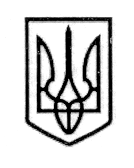 У К Р А Ї Н А СТОРОЖИНЕЦЬКА МІСЬКА РАДА ЧЕРНІВЕЦЬКОГО РАЙОНУ ЧЕРНІВЕЦЬКОЇ ОБЛАСТІВИКОНАВЧИЙ КОМІТЕТР І Ш Е Н Н Я    06 жовтня 2023 року                                                                         		№                                               Керуючись Законом України «Про місцеве самоврядування в Україні» Постановою Кабінету Міністрів України від 19 березня 2022 року № 333 «Про затвердження Порядку компенсації витрат за тимчасове розміщення внутрішньо переміщених осіб, які перемістилися у період воєнного стану і не отримують щомісячної адресної допомоги внутрішньо переміщеним особам для покриття витрат на проживання, в тому числі на оплату житлово-комунальних послуг» (зі змінами від 30.09.2022 року № 1094), враховуючи заяви від жителів Сторожинецької міської територіальної громади,ВИКОНАВЧИЙ КОМІТЕТ МІСЬКОЇ РАДИ ВИРІШИВ:        1.  Внести зміни до п.1 рішення виконавчого комітету Сторожинецької міської ради від 07 серпня 2023 року №194, доповнивши наступними підпунктами, а саме:   «1.60. Тікану Андрію Георгійовичу, 1990 р.н., співвласнику жилого приміщення, що розташоване за адресою: м. Сторожинець, вул. Б. Хмельницького, буд. 39, кв. 1  за розміщення 1 внутрішньо переміщеної особи в розмірі 457,87 грн. (31 людино/день).   «1.61. Побіжан Людмилі Василівні, 1962 р.н., власниці жилого приміщення, що розташоване за адресою: с. Панка, вул. Головна, буд. 67 кв.3, за розміщення 5 внутрішньо переміщених осіб в розмірі 2289,35 грн. (155 людино/днів).»          2. Начальнику відділу документообігу та контролю Миколі БАЛАНЮКУ забезпечити оприлюднення рішення на офіційному  веб-сайті Сторожинецької міської ради Чернівецького району Чернівецької області.                       Продовження рішення виконавчого комітету від  06 жовтня 2023 року №      3. Дане рішення набуває чинності з моменту оприлюднення.               4. Начальнику відділу соціального захисту населення Інні МУДРАК вжити заходів щодо передачі до Чернівецької районної військової адміністрації документів на виплату компенсації витрат за тимчасове розміщення внутрішньо переміщених осіб, які перемістилися в період воєнного стану і не отримують щомісячної адресної допомоги внутрішньо переміщеним особам для покриттявитрат на проживання, в тому числі на оплату житлово-комунальних послуг у відповідності до постанови Кабінету Міністрів України від 19 березня 2022 року № 333 (зі змінами від 30.09.2022 року № 1094).         5. Контроль за виконанням даного рішення покласти на першого заступника Сторожинецького міського голови Ігоря БЕЛЕНЧУКА.Сторожинецький міський голова                                       Ігор МАТЕЙЧУК  Начальник відділу   організаційної та кадрової роботи                                            Ольга ПАЛАДІЙ   Начальник відділу   документообігу та контролю	   Микола БАЛАНЮКЩодо внесення змін до рішеннявиконавчого комітетуСторожинецької міської радивід 07 серпня 2023 року № 194  